Проект вноситГубернатор Ярославской областиМ.Я. Евраев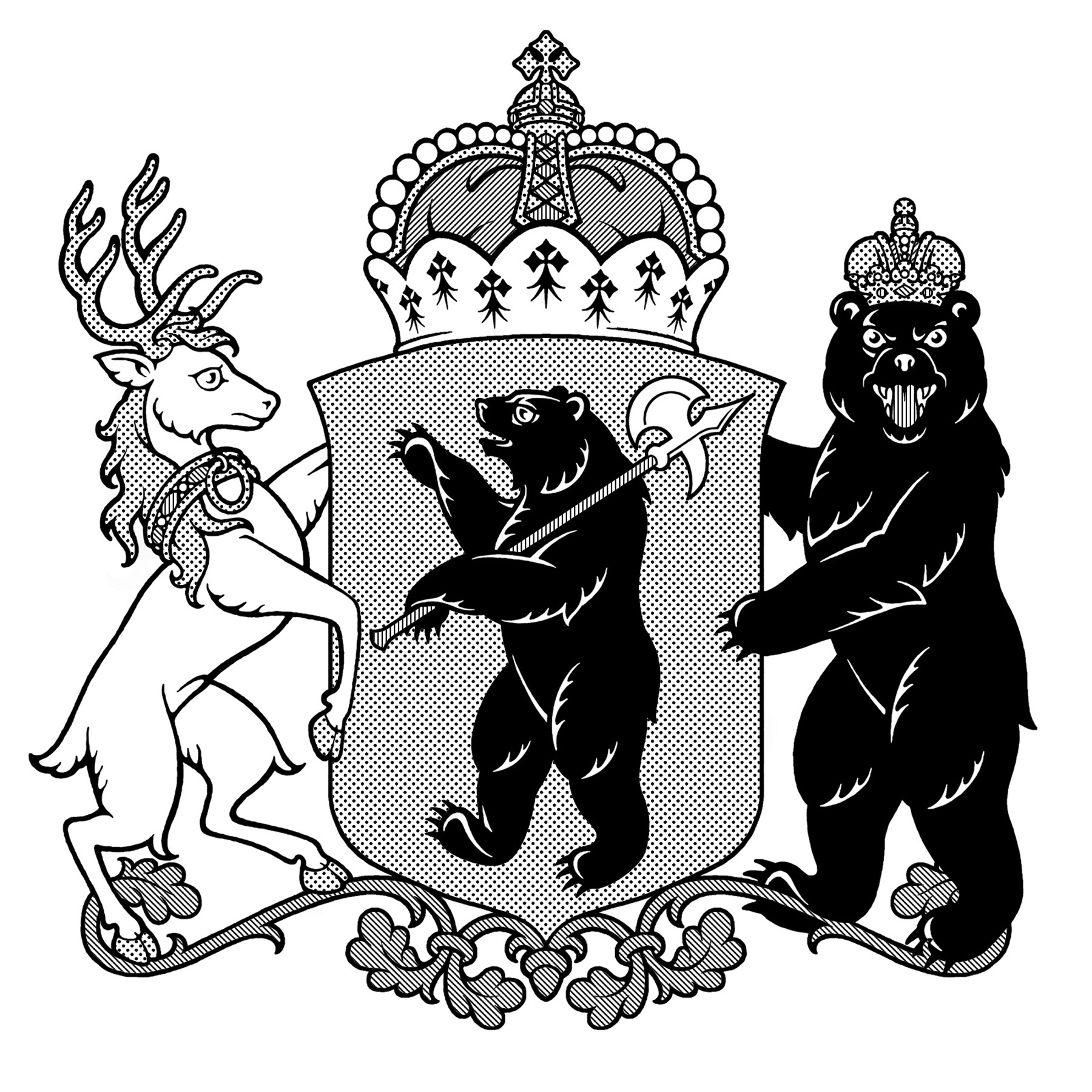 З А К О НЯРОСЛАВСКОЙ ОБЛАСТИОб утверждении заключения концессионного соглашения о создании и эксплуатации объектов транспортной инфраструктуры и технологически связанных с ними транспортных средств, обеспечивающих деятельность, связанную с перевозками пассажиров транспортом общего пользованияПринят Ярославской областной Думой«___» ____________ 2023 годаСтатья 1Утвердить заключение концессионного соглашения от 26 декабря 2022 года о создании и эксплуатации объектов транспортной инфраструктуры и технологически связанных с ними транспортных средств, обеспечивающих деятельность, связанную с перевозками пассажиров транспортом общего пользования, в муниципальном образовании городской округ город Ярославль в Ярославской области между Ярославской областью и обществом с  ограниченной ответственностью «МОВИСТА РЕГИОНЫ Ярославль».Статья 2Настоящий Закон вступает в силу со дня его официального опубликования.ГубернаторЯрославской области	                                                                        М.Я. Евраев«_____»_____________2023 г.№_______